FIORDOS NORUEGOS A BORDO DE NORWEGIAN PEARLÚNICA SALIDA 06 DE JUNIO 2019PROGRAMA INCLUYE: (16 DIAS/15 NOCHES)BOLETO AÉREO SANTIAGO / ÁMSTERDAM / SANTIAGO.  VÍA KLM Y AIR FRANCE, CLASE TURISTATRASLADO AEROPUERTO / HOTEL / PUERTO, EN SERVICIO COMPARTIDO01 NOCHE DE HOTEL 4* SUPERIOR CON DESAYUNO. (EN BASE HABITACIÓN ESTÁNDAR DOBLE)14 NOCHES DE CRUCERO. BAR ABIERTO. 50 DÓLARES DE CRÉDITO PARA LA HABITACIÓN. NO INCLUYEGASTOS DE AGENCIAPROPINAS, GASTOS PERSONALES O EXTRASEXCURSIONES INDICADAS COMO OPCIONALTODO ÍTEM NO MENCIONADO COMO INCLUIDO(NO INCLUYE TRASLADO PUERTO AEROPUERTO DÍA DE REGRESO). BEBIDAS ALCOHÓLICAS Y/O GASEOSASRESTAURANTES DE ESPECIALIDADSEGURO DE ASISTENCIA MÉDICA USD299 POR PERSONACENA CON SHOW INCLUIDOIMPUESTOS DE PUERTO Y AEROPUERTOVALOR POR PERSONA EN BASE CABINA SELECCIONADA EN USD, DÓLAR: 	VUELOS PREVISTOS, SUJETOS A CAMBIOSITINERARIO DE CRUCERO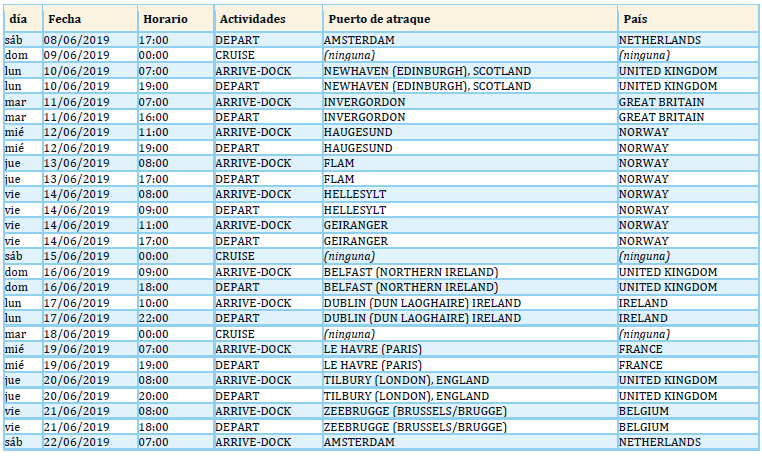 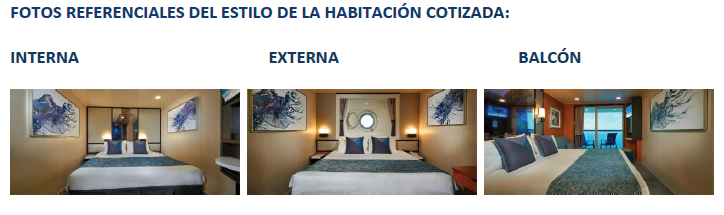 CONDICIONES GENERALES- EL CRUCERO ESTÁ SUJETO A LOS TÉRMINOS Y CONDICIONES COMO PASAJERO DE NORWEGIAN CRUISE LINE, COMO SE DETALLA EN EL TICKET DE PASAJERO. UNA COPIA COMPLETA DE TÉRMINOS Y CONDICIONES ESTÁ DISPONIBLE EN HTTP://ES.NCL.COM- SI DESEAN TOMAR UNA DE LAS OPCIONES DE LA PROMOCIÓN FREE AT SEA DEBEN CONSIDERAR LO SIGUIENTE (PROMOCIÓN VÁLIDA PARA 1ER Y 2 DO PASAJERO): -RESERVAS Y COMPRAS HASTA:  27 DE DIC. 2018PROMOCIÓN FREE AT SEA (STUDIO E INTERNA ESCOGEN 1 / EXTERNA, BALCÓN Y MINI SUITE ESCOGEN 3 / SUITES Y HAVEN OBTIENEN TODOS LOS BENEFICIOS. NO VÁLIDO PARA GTY (CABINAS GARANTIZADAS)):PAQUETE DE BEBIDAS ALCOHÓLICAS Y GASEOSAS (HASTA U$D15): DEBEN PAGAR EL IMPUESTO QUE TIENE UN VALOR EXTRA DE U$D 19,8 DIARIOS POR PERSONAPAQUETE DE CENAS DE ESPECIALIDAD (3 CENAS EN RESTAURANTES DE ESPECIALIDAD DURANTE EL VIAJE): DEBEN PAGAR EL IMPUESTO QUE TIENE UN VALOR EXTRA DE U$D 16,8 POR PERSONA, SÓLO SE PAGA UNA VEZPAQUETE DE 250 MINUTOS DE INTERNET ES GRATIS. ES POR CABINA, PARA UN DISPOSITIVO. CRÉDITO DE EXCURSIONES EN TIERRA: SON U$D50 POR PUERTO (UN MÁXIMO DE 4 PUERTOS). ES POR CABINA. PARA MÁS INFORMACIÓN DE LA PROMOCIÓN FREE AT SEA, FAVOR INGRESAR AL SIGUIENTE LINK: HTTPS://WWW.NCL.COM/AR/ES/OFERTAS-DE-CRUCEROS/CHOICE-INT—IYN8T/VALORES SUJETOS A DISPONIBILIDAD Y CAMBIOS SIN PREVIO AVISO. ESTO ES SOLO UNA COTIZACION Y NO REPRESENTA RESERVA ALGUNA, POR LO QUE LA COTIZACION ENVIADA NO CERTIFICA QUE AÚN QUEDEN ESPACIOS Y LOS VALORES SE MANTENGAN AL MOMENTO DE LA COMPRATIPO DE CABINADOBLECABINA INTERNA4.699CABINA EXTERNA5.399CABINA BALCON6.399FECHA/ VUELORUTASALELLEGA06 JUN 19 - KLM 702SANTIAGO/BUENOS AIRES1050134006 JUN 19 - KLM 702BUENOS AIRES/AMSTERDAM1545  1005+122 JUN 19 – AF 1441AMSTERDAM/PARIS2030215022 JUN 19 – AF406PARIS/SANTIAGO23400815+1